Instrukcja składania wniosku przez generator www.witkac.pl w  ramach otwartego  konkursu ofert na zadanie publiczne Województwa Śląskiego w dziedzinie kultury fizycznej realizowane w terminie od 01.06.2022 roku  do 17.12.2022 roku pn. Program Klub.W celu złożenie oferty do Otwartego konkursu ofert na zadanie publiczne Województwa Śląskiego w dziedzinie kultury fizycznej realizowane w terminie od 01.06.2022 roku  do 17.12.2022 roku pn. Program Klub, należy założyć konto na stronie www.witkac.pl, a następnie przez to konto zalogować się do systemu.Następnie wyszukujemy konkurs poprzez wyszukiwarkę: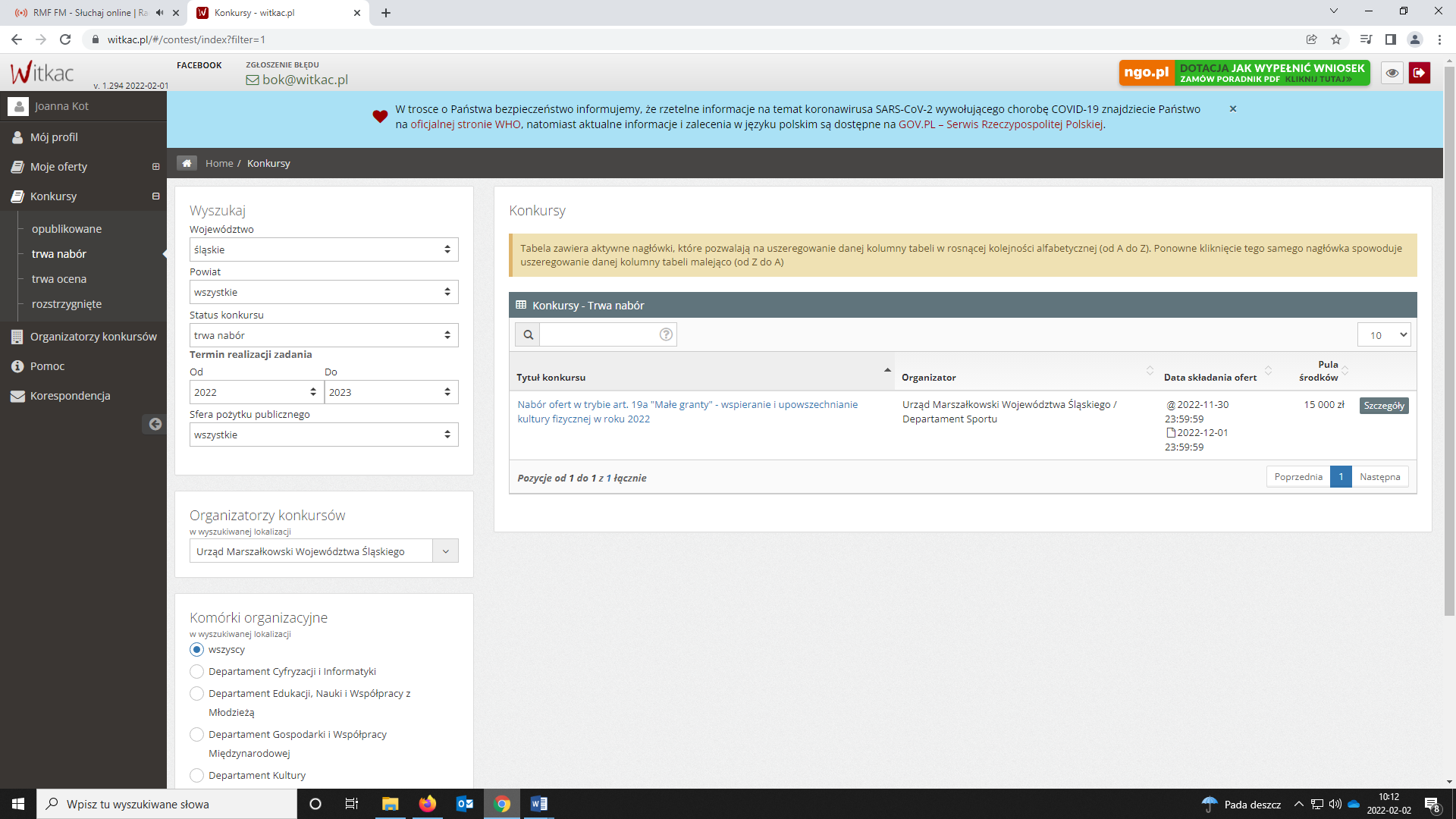 Wpisujemy w wyszukiwarkę :Województwo - śląskiePowiat - wszystkieStatus konkursu - trwa nabórTermin realizacji zadania: od 2022 do 2023Sfera pożytku publicznego - 17 ) wspieranie i upowszechnianie kultury fizycznejOrganizatorzy konkursów - Urząd Marszałkowski Województwa ŚląskiegoKomórki organizacyjne - Departament SporuNastępnie z prawej strony w konkursach pokażą się nam wszystkie konkursy organizowane przez Departament Sporu.Należy dokładnie sprawdzić do którego konkursu chcemy startować. W naszym przypadku należy kliknąć w tytuł konkursu: Otwarty konkurs ofert na zadanie publiczne Województwa Śląskiego w dziedzinie kultury fizycznej realizowane w terminie od 01.06.2022 roku  do 17.12.2022 roku pn. Program KlubPo kliknięciu wejdziemy na konkurs, pojawią się  wszystkie dane dotyczące konkursu, żeby rozpocząć wypełnianie oferty należy kliknąć w zielony przycisk znajdujący się w prawym rogu: dodaj ofertę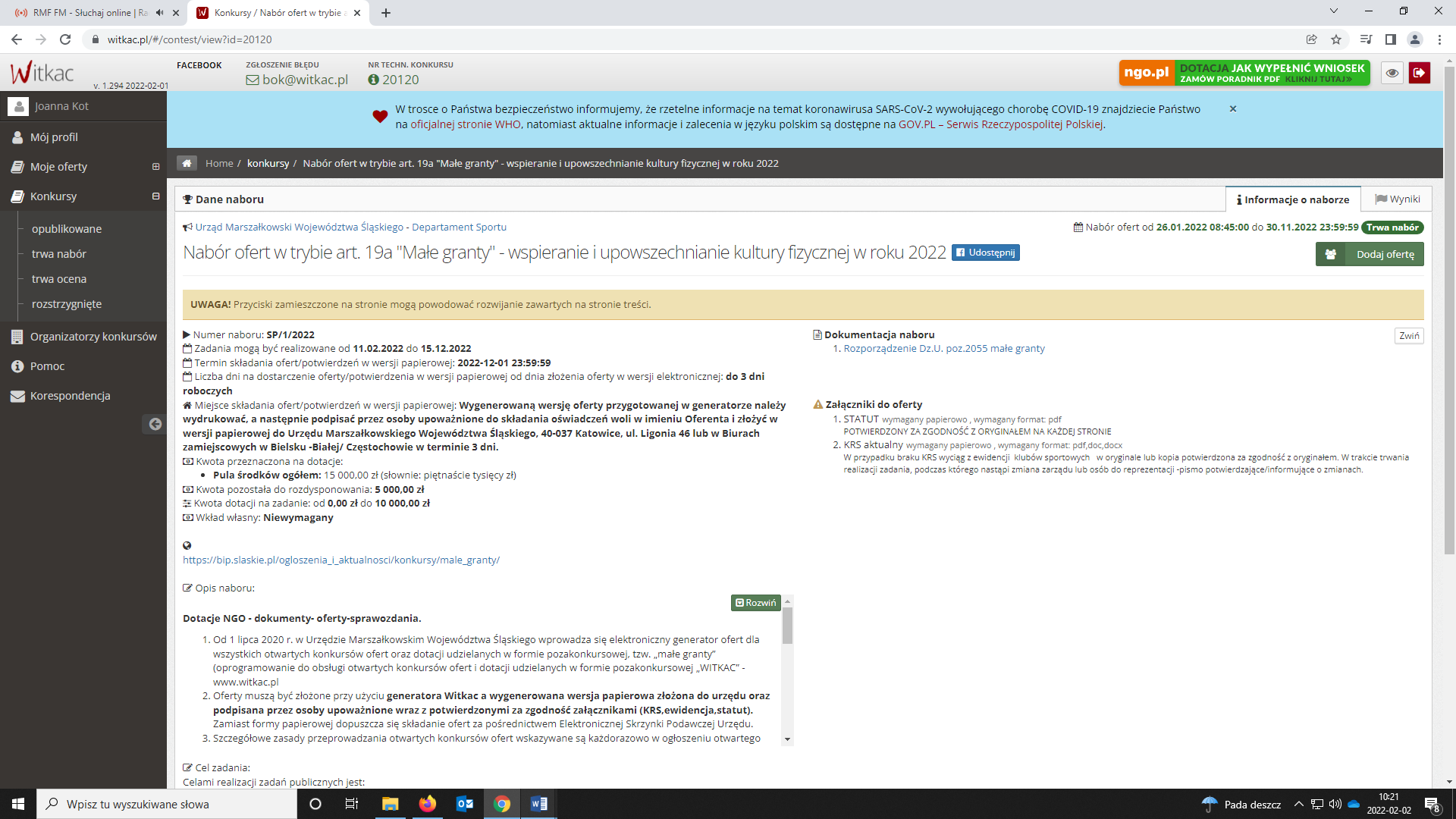  Po pojawieniu się poniższego komunikatu klikamy w pozycję utwórz ofertę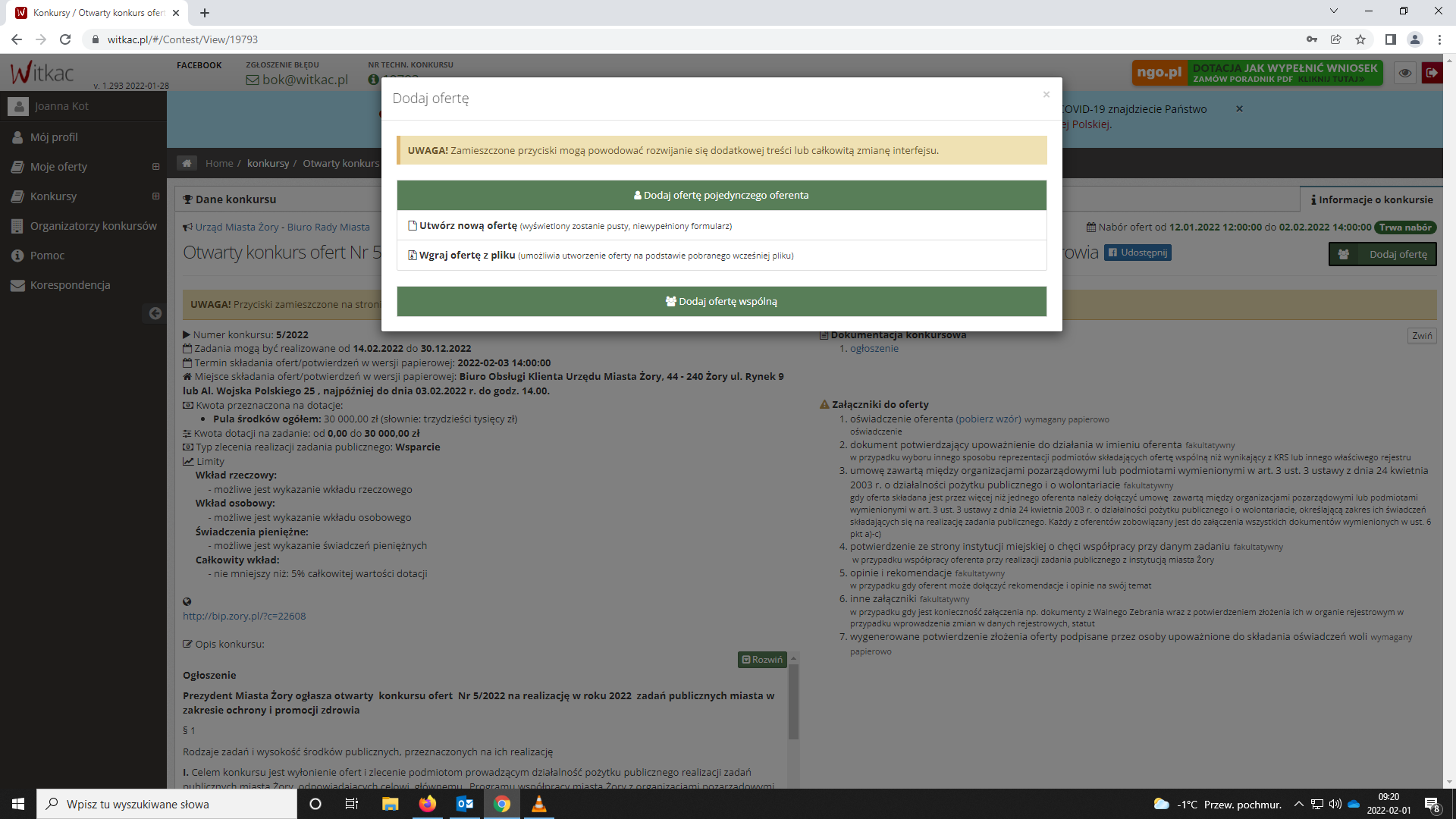 A następnie w stwórz nową ofertę, stwórz ofertę bez wypełniania danych oferentaTeraz przechodzimy do wypełniania poszczególnych pól. Mamy do przejścia 8 kroków.Krok 1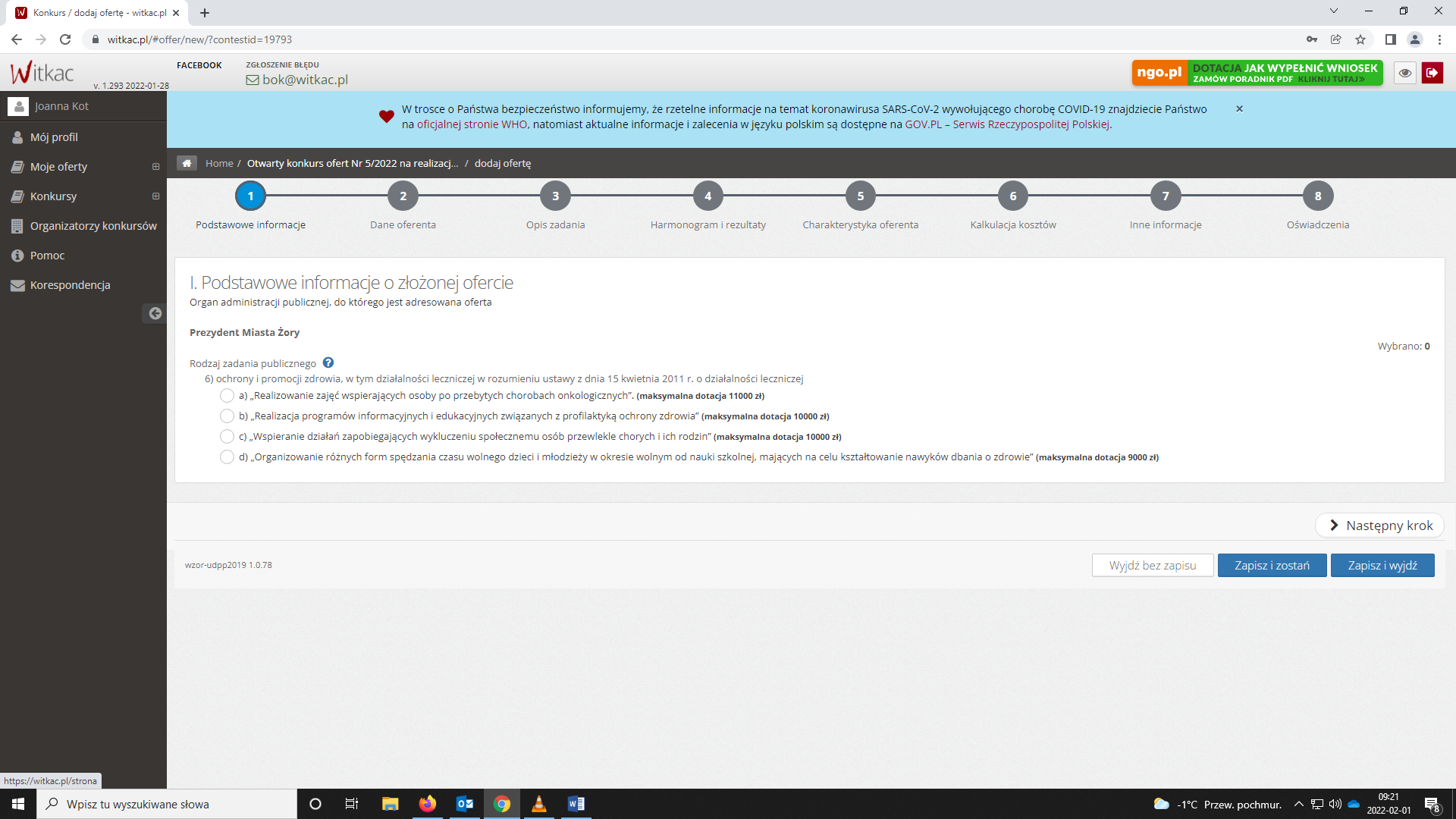 Rodzaj zadania publicznego - wybieramy 17 ) wspieranie i upowszechnianie kultury fizycznej, następnie klikamy następny krok.Jeśli na którymś etapie nie uzupełnimy wszystkich pól pojawi się poniższy komunikat możemy wówczas kliknąć  tak przechodzę dalej i powrócić  do uzupełnienia w późniejszym czasie.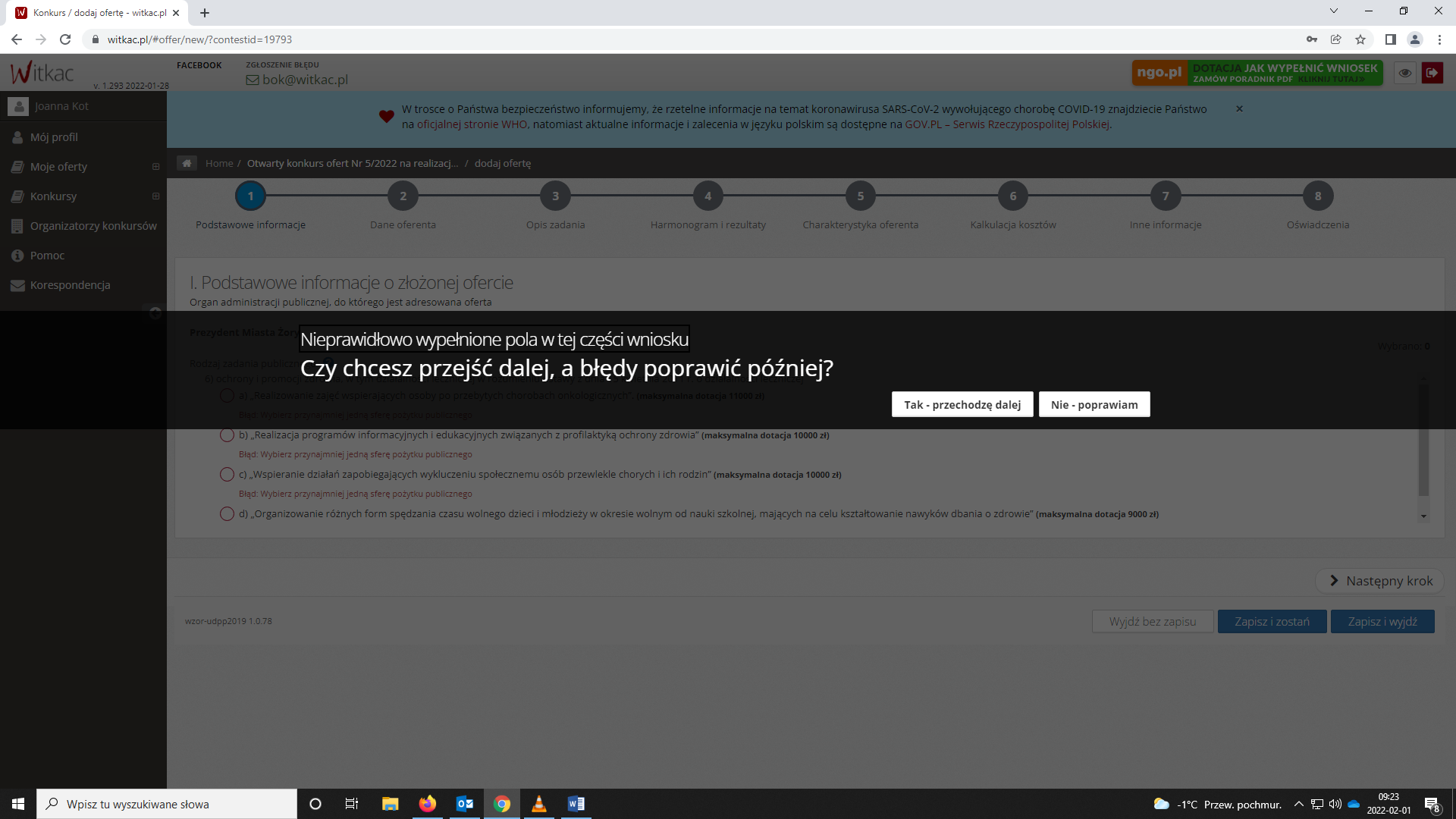 Krok2Wypełniamy obowiązkowo wszystkie dane podświetlone na czerwono i przechodzimy dalej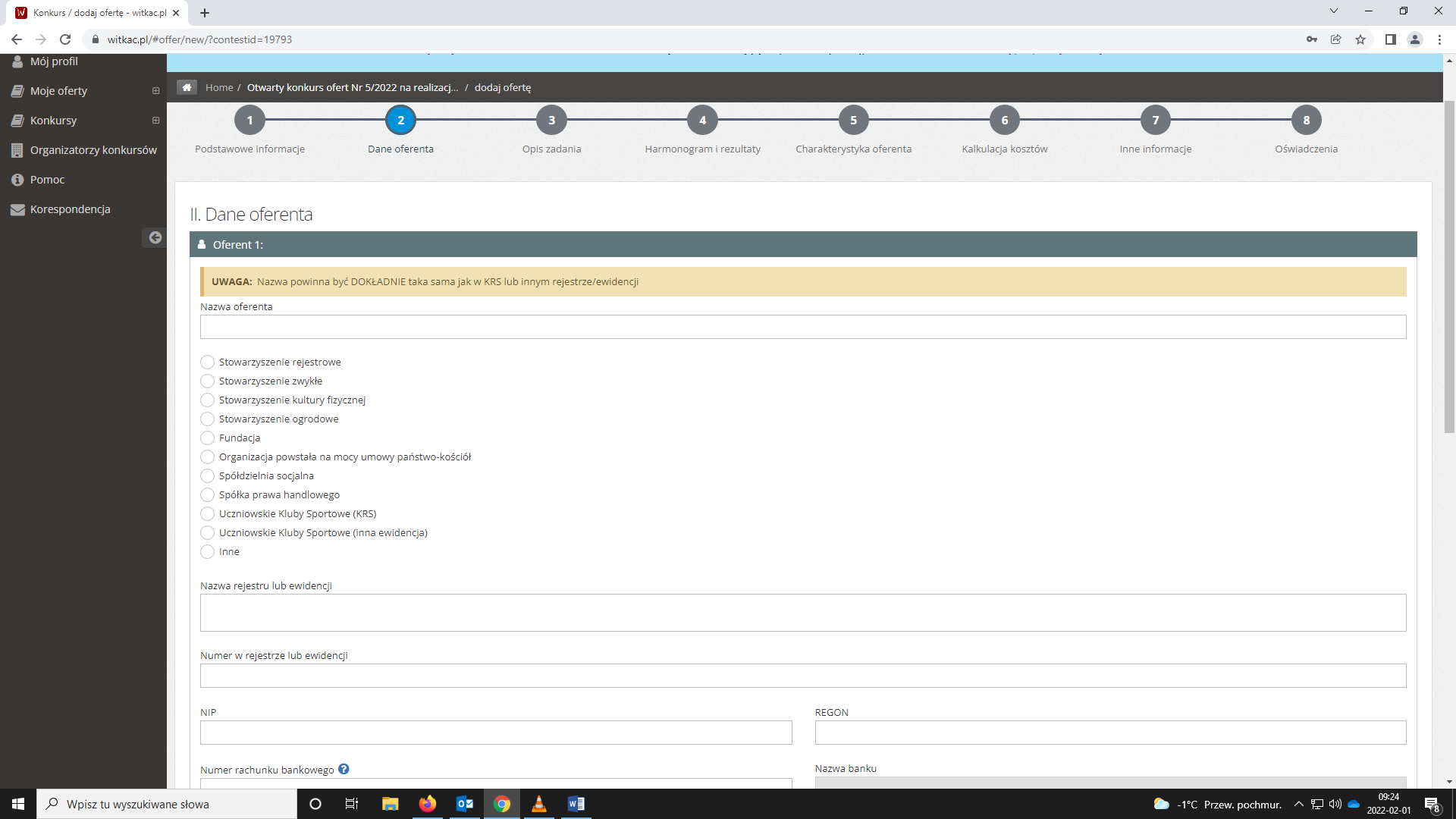 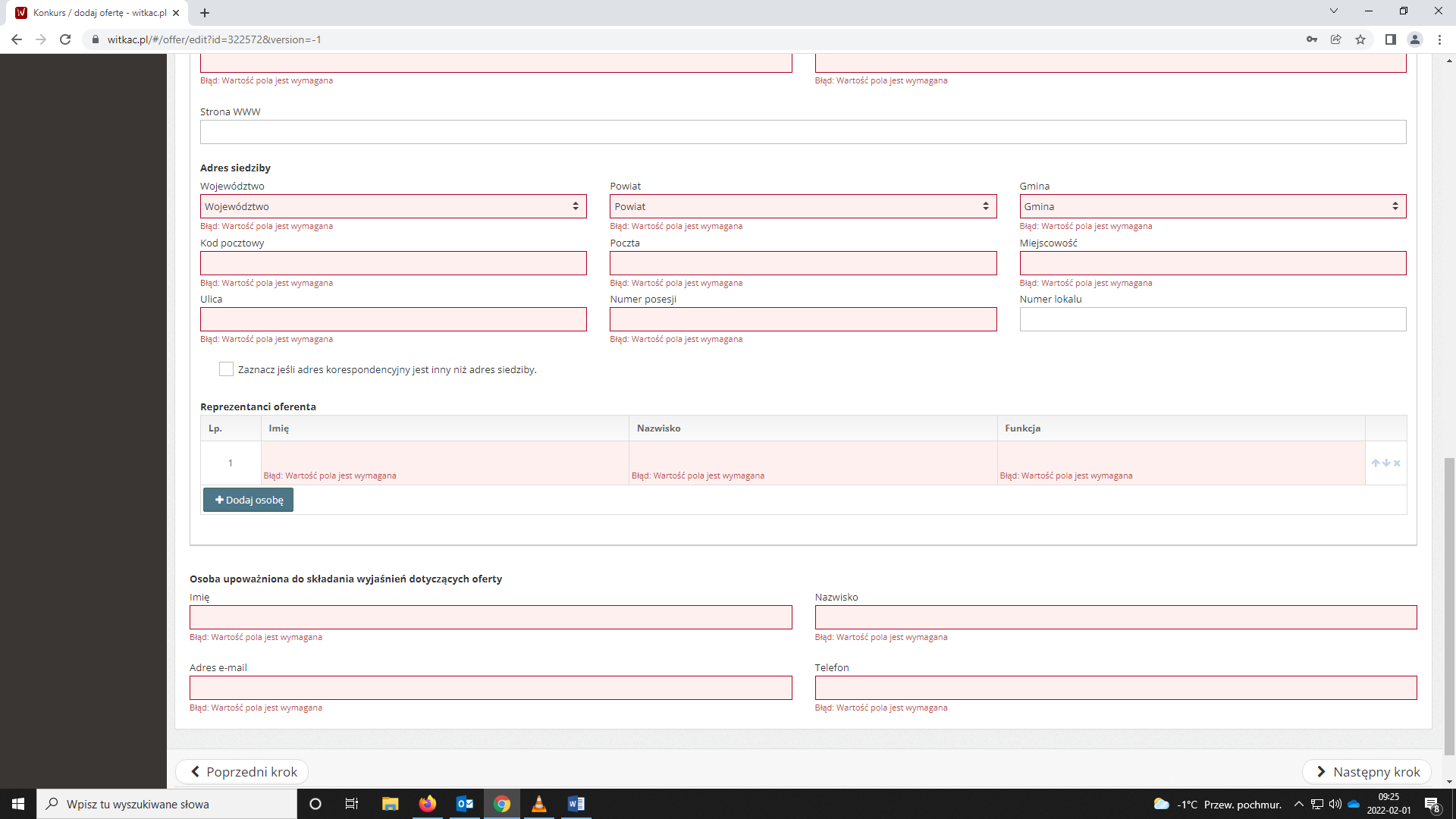 Trzeci krokWypełniamy obowiązkowo wszystkie dane i przechodzimy dalej.Opis w kroku trzecim dotyczy zadania publicznego które chcemy realizować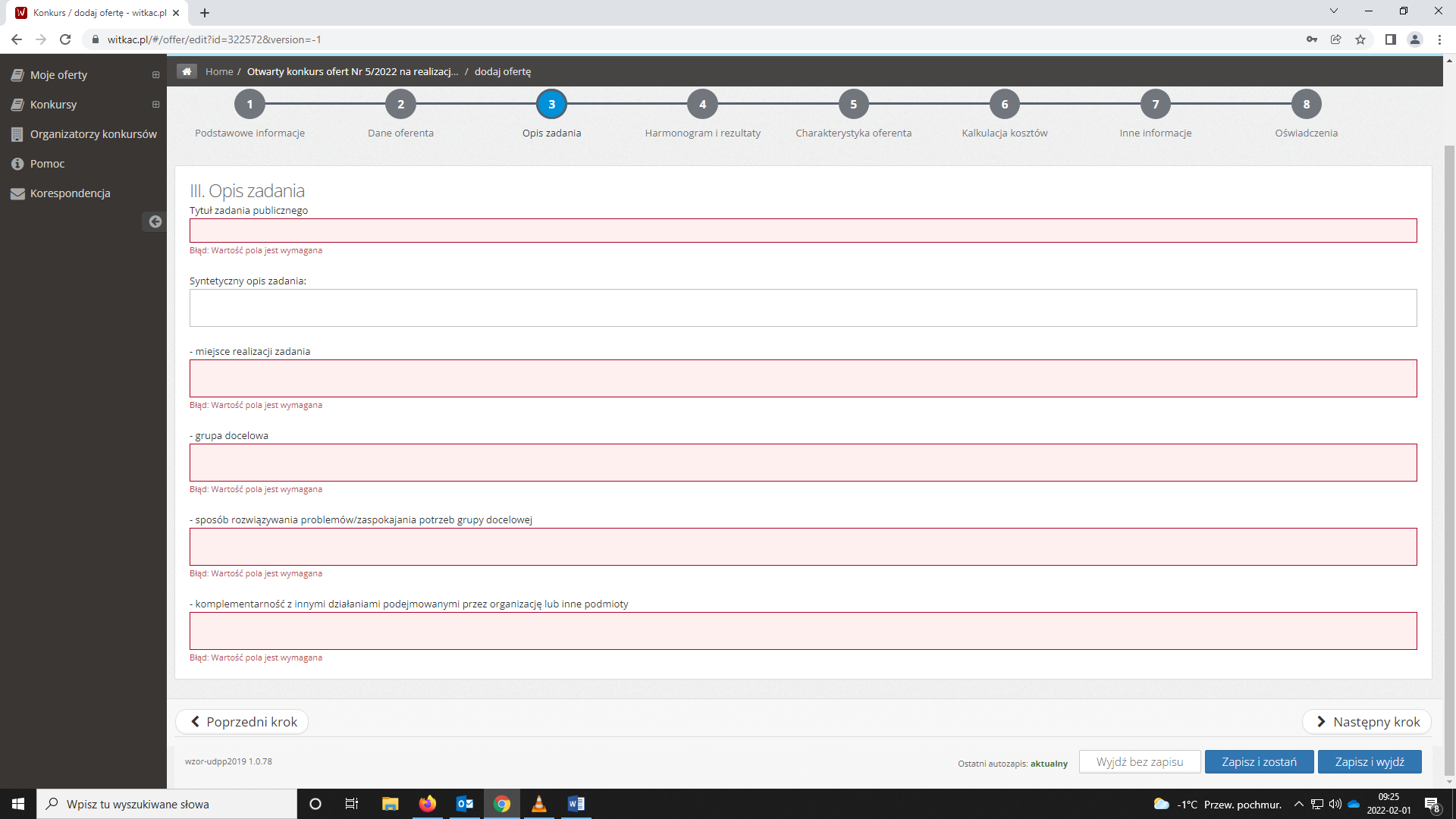 Czwarty krok dotyczy  Harmonogramu i opis działań. Należy pamiętać żeby w harmonogramie wpisać poprzez dodaj działanie , te działania które w ramach oferty chcemy zrealizować. Zgodnie z ogłoszeniem naszymi kwalifikowalnymi działaniami są zajęcia sportowe i obozy ( takie działania jak rozgrywki sportowe , mecze , zawody sportowe nie są działaniami  kwalifikowalnymi !!!)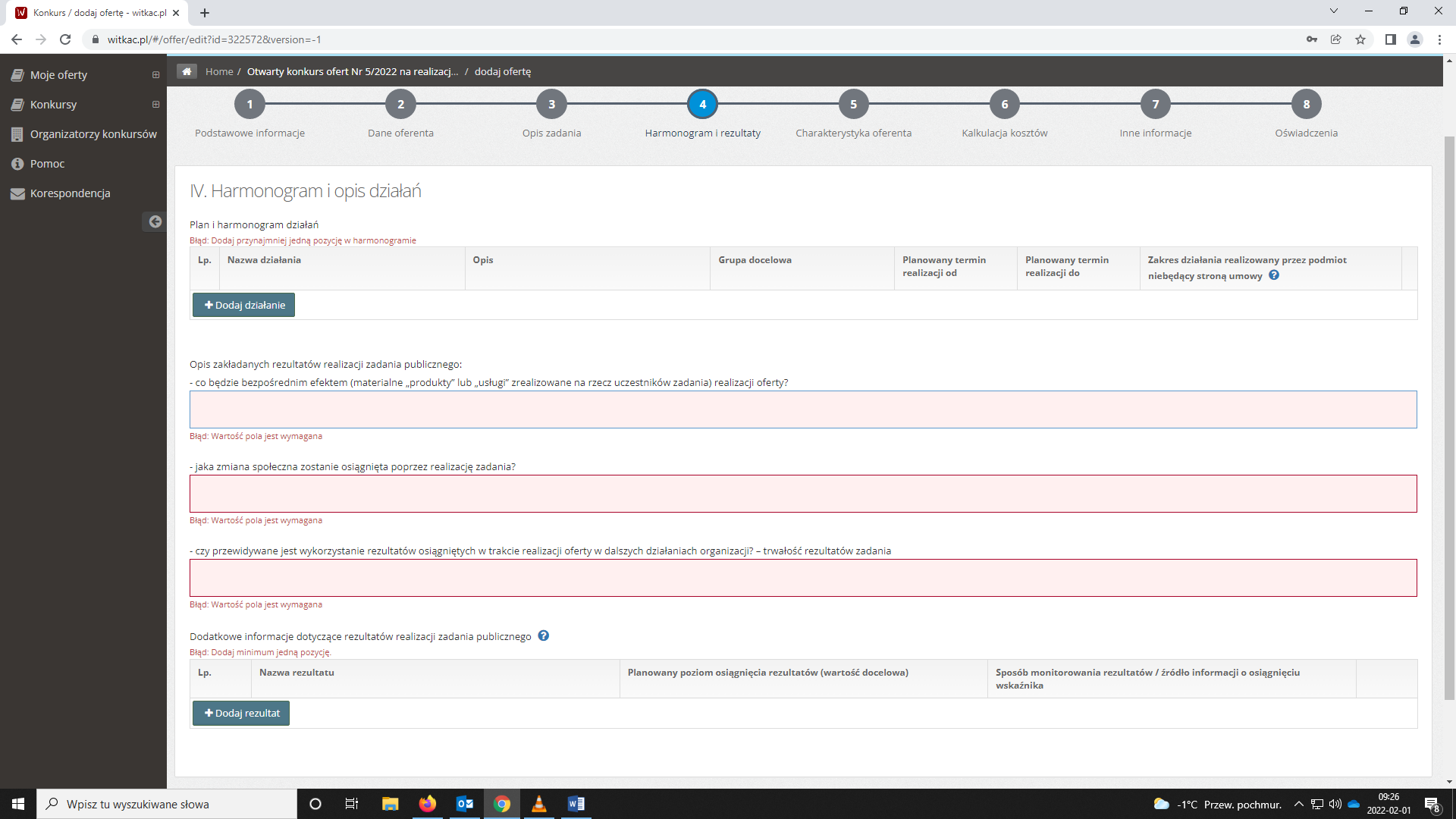 W przypadku Program Klub realizujemy zadania: Prowadzenie zajęć sportowych lub albo i  Przeprowadzenie obozu sportowego. Następnie w kolumnie opis - wpisujemy informacje nt. zajęć sportowych  lub planowanego obozu. W kolumnie Grupa docelowa wpisujemy  przybliżony wiek uczestników np. dzieci od 7 -12 lat. Planowany termin realizacji  wpisujemy krańcowe daty realizacji zadania.Ostatniej kolumny : Zakres działania realizowany przez podmiot niebędący stroną umowy, nie wypełniamy.Należy pamiętać że te działania które wpiszemy automatycznie nam się zaciągną do kroku 6 ( kalkulacja kosztów) w celu przypisania przewidywanych kosztów tego działaniaPo wypełnieniu opisowym Opis zakładanych rezultatów realizacji zadania publicznego, przechodzimy do tabeli : Dodatkowe informacje dotyczące rezultatów realizacji zadania publicznegoSą to Oczekiwane obligatoryjne rezultaty konieczne do osiągnięcia przy realizacji:Piąty krokWypełniamy obowiązkowo wszystkie dane i przechodzimy dalej.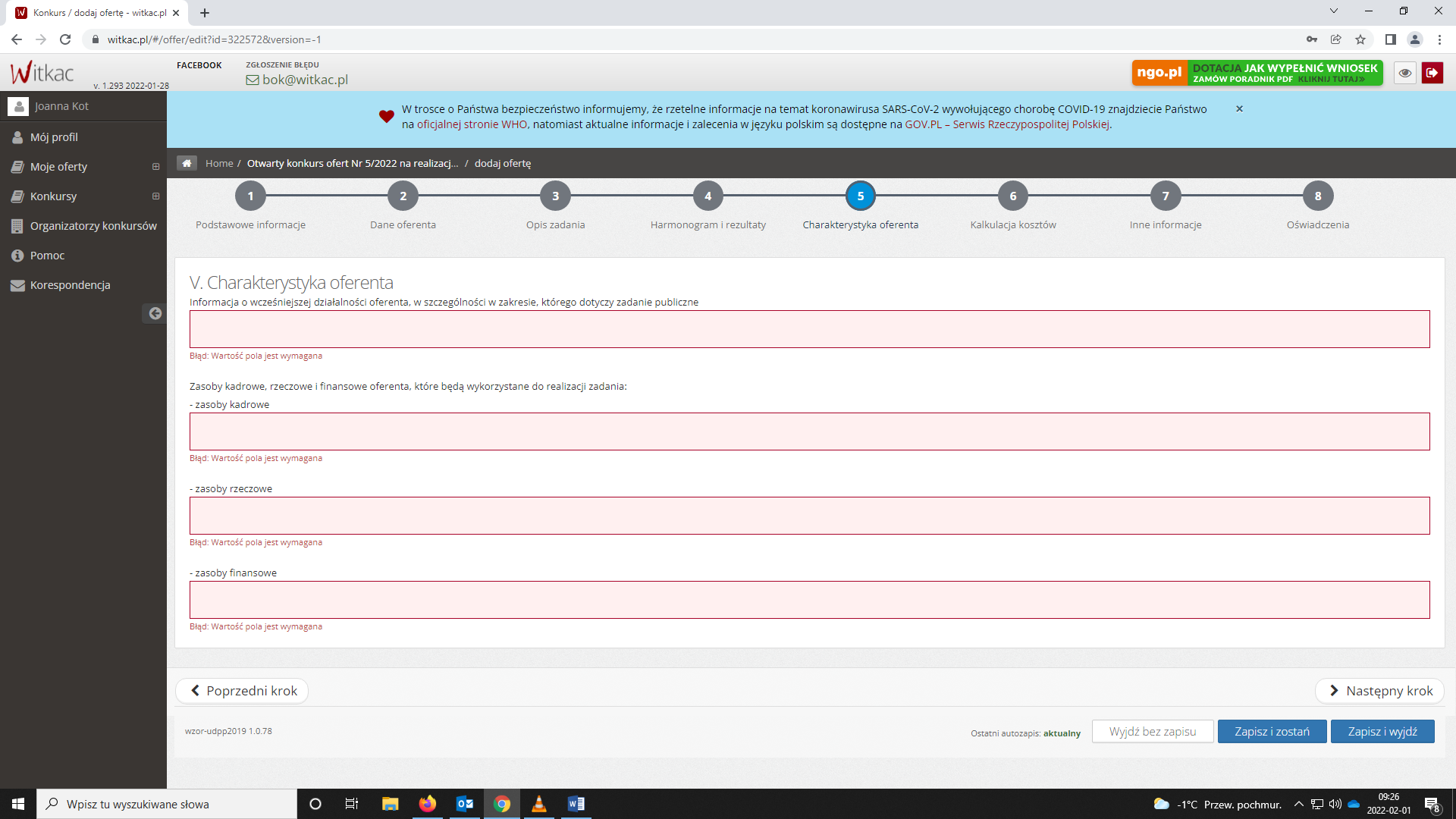 Szósty krok . Kalkulacja przewidywanych kosztów.Przyporządkowujemy do danego działania koszty. Należy pamiętać że możemy wpisać tylko koszty kwalifikowane niezależnie od źródeł finansowania.W przypadku zajęć sportowych są to:- Opłaty instruktorów, trenerów ( wysokość środków pochodzących z dotacji na pokrycie opłat nie może przekroczyć 40% przyznanego dofinansowania)- Zakup sprzętu sportowego i specjalistycznego (kalkulacja z wyszczególnieniem rodzaju i ilości sprzętu). Wartość jednostkowa zakupu nie może przekroczyć  10.000 złotych brutto.W przypadku obozów sportowych ( minimum 5 dni ) są to:- Opłaty instruktorów, trenerów ( wysokość środków pochodzących z dotacji na pokrycie opłat nie może przekroczyć 40% przyznanego dofinansowania)- Zakup sprzętu sportowego i specjalistycznego (kalkulacja z wyszczególnieniem rodzaju i ilości sprzętu). Wartość jednostkowa zakupu nie może przekroczyć  10.000 złotych brutto.- wyżywienie, - zakwaterowanie,-  transport sprzętu i osób,-  zakup paliwa i oleju (dotyczy transportu sprzętu i zawodników), - wynajem obiektów i sprzętu (z wyjątkiem kosztów wynajmu obiektów własnych lub dzierżawionych), - ubezpieczenie uczestników obozu.  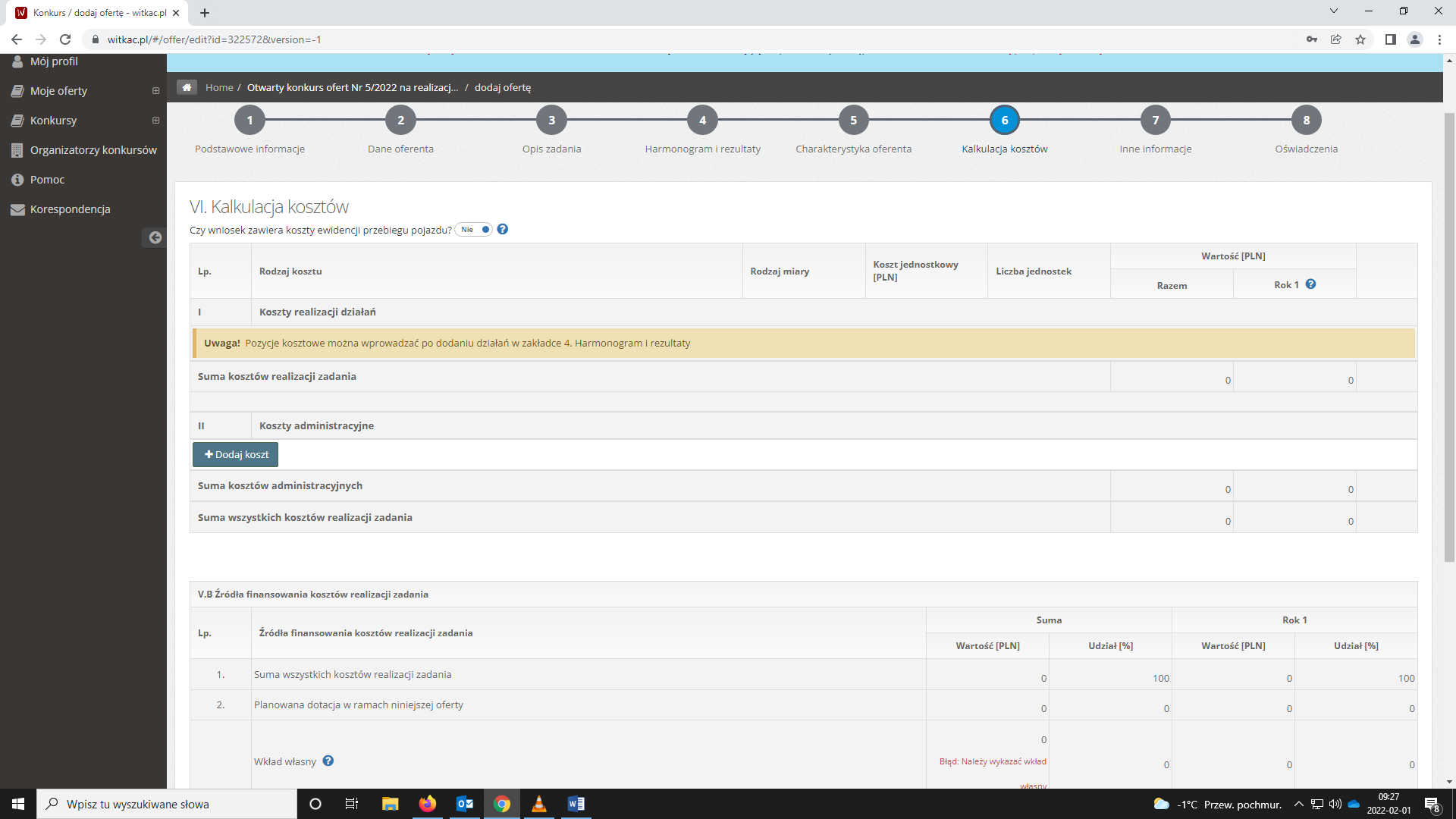 System automatycznie sumuje koszty realizacji zadania i przeniesie je do tabeli źródła finansowania.My wypełniamy tylko wkład własny w całości i w podziale na  środki finansowe wkład osobowy finansowy. ( należy pamiętać że wymagany jest jakiś minimalny wkład finansowy)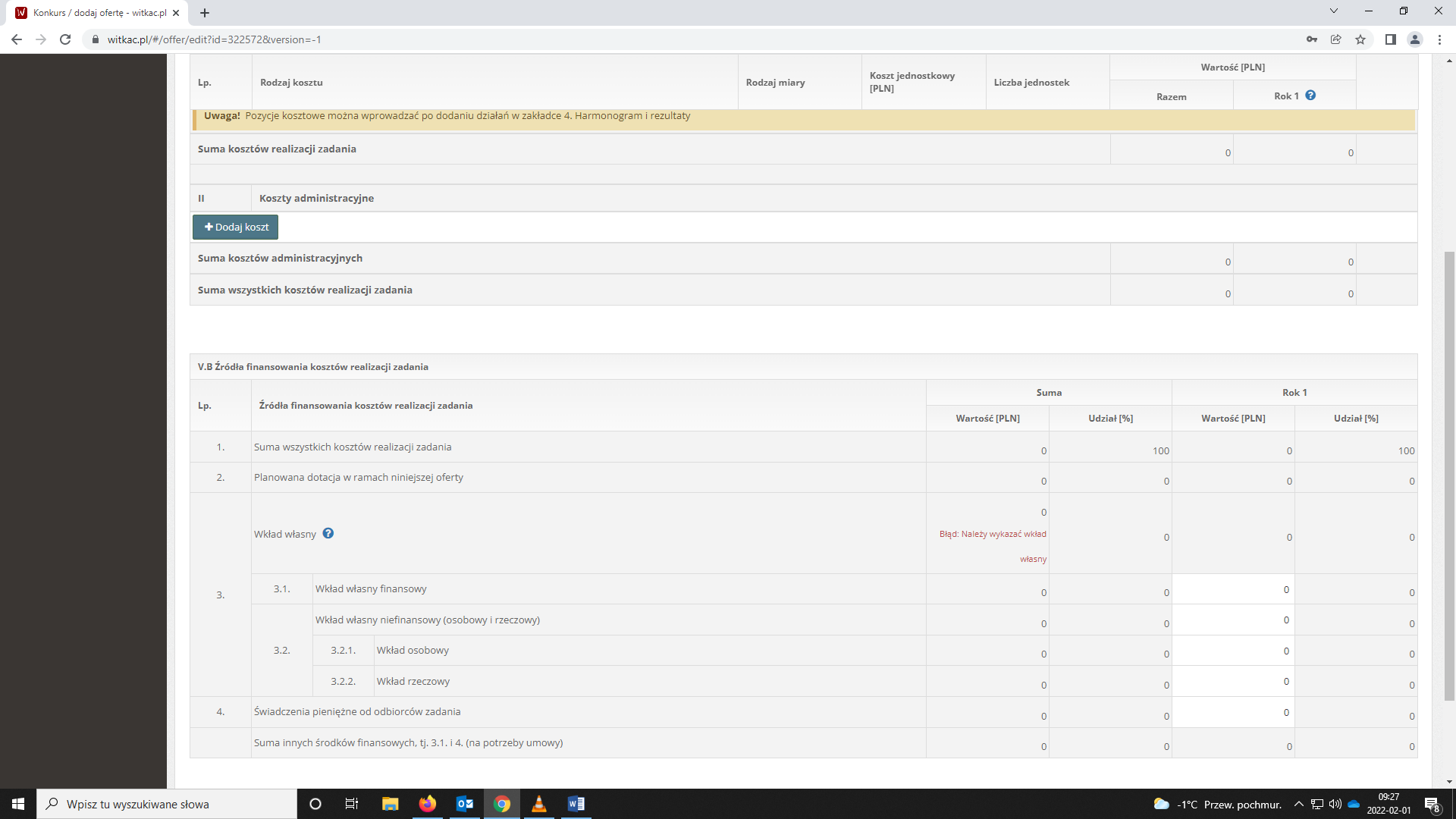 Należy tu zwrócić uwagę czy kwota dotacji jest prawidłowa (Klub jednosekcyjny – 15.000 złotych Klub wielosekcyjny  – 20.000 złotych ) oraz czy stanowi ona nie więcej niż 80% wartości całego zadaniaSiódmy krok - wypełniamy wygane pola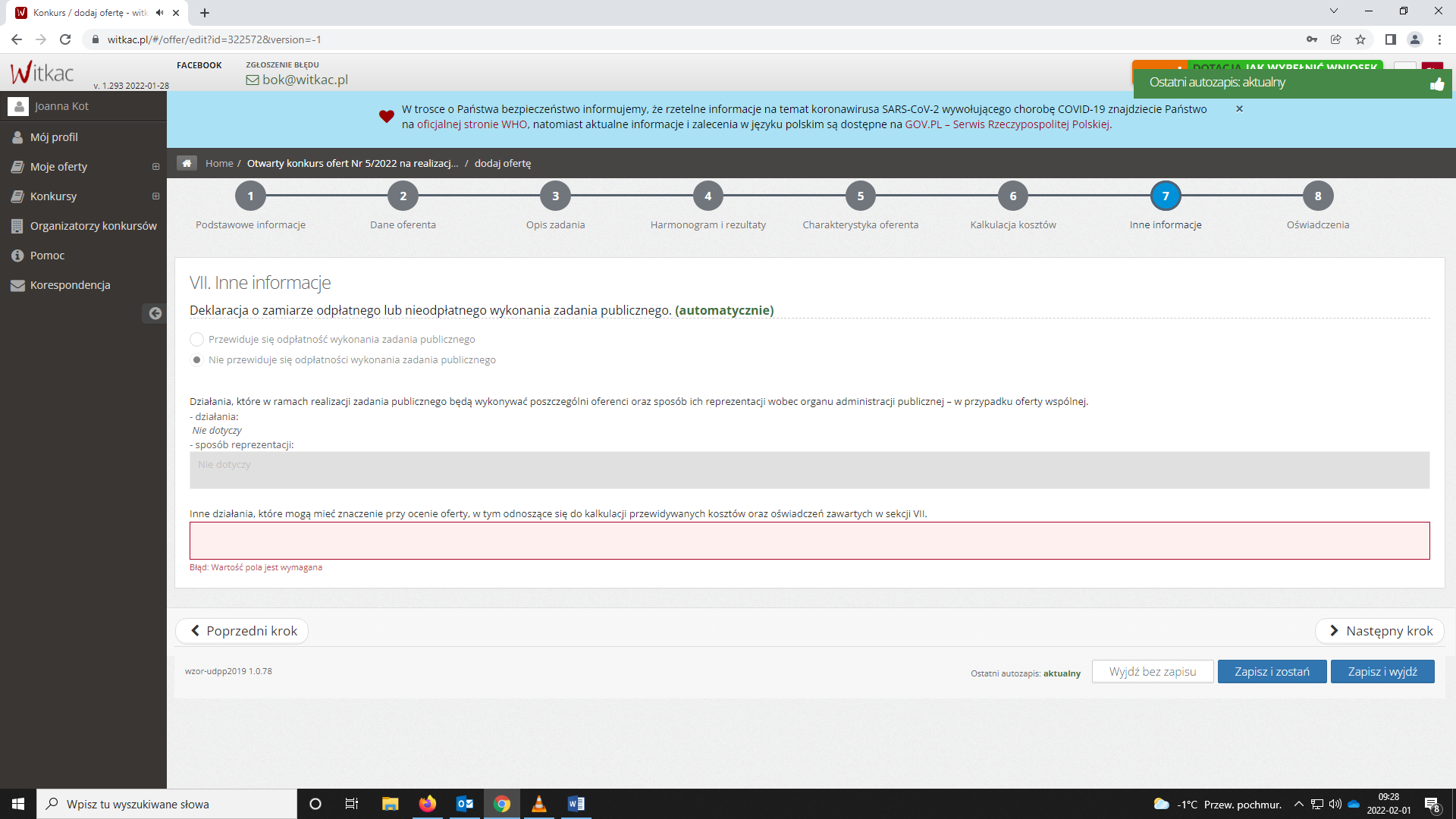 Ósmy krok- ostatni po wypełnieniu  klikamy zapisz i wyjdź.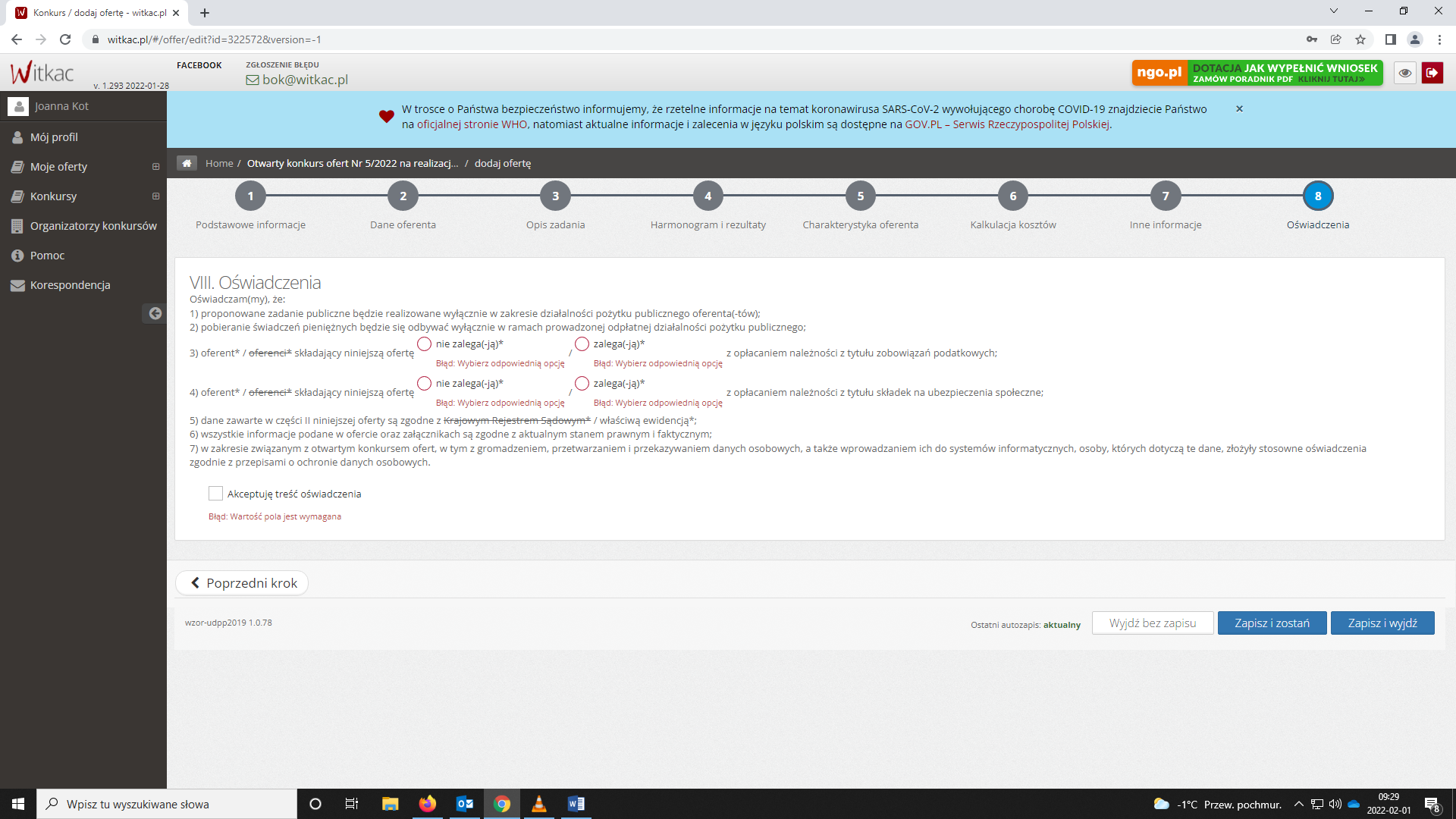 Po zapisaniu prawidłowym ofert , należy dołączyć statut ( scan) oraz wypis z ewidecji lub KRS ( scan)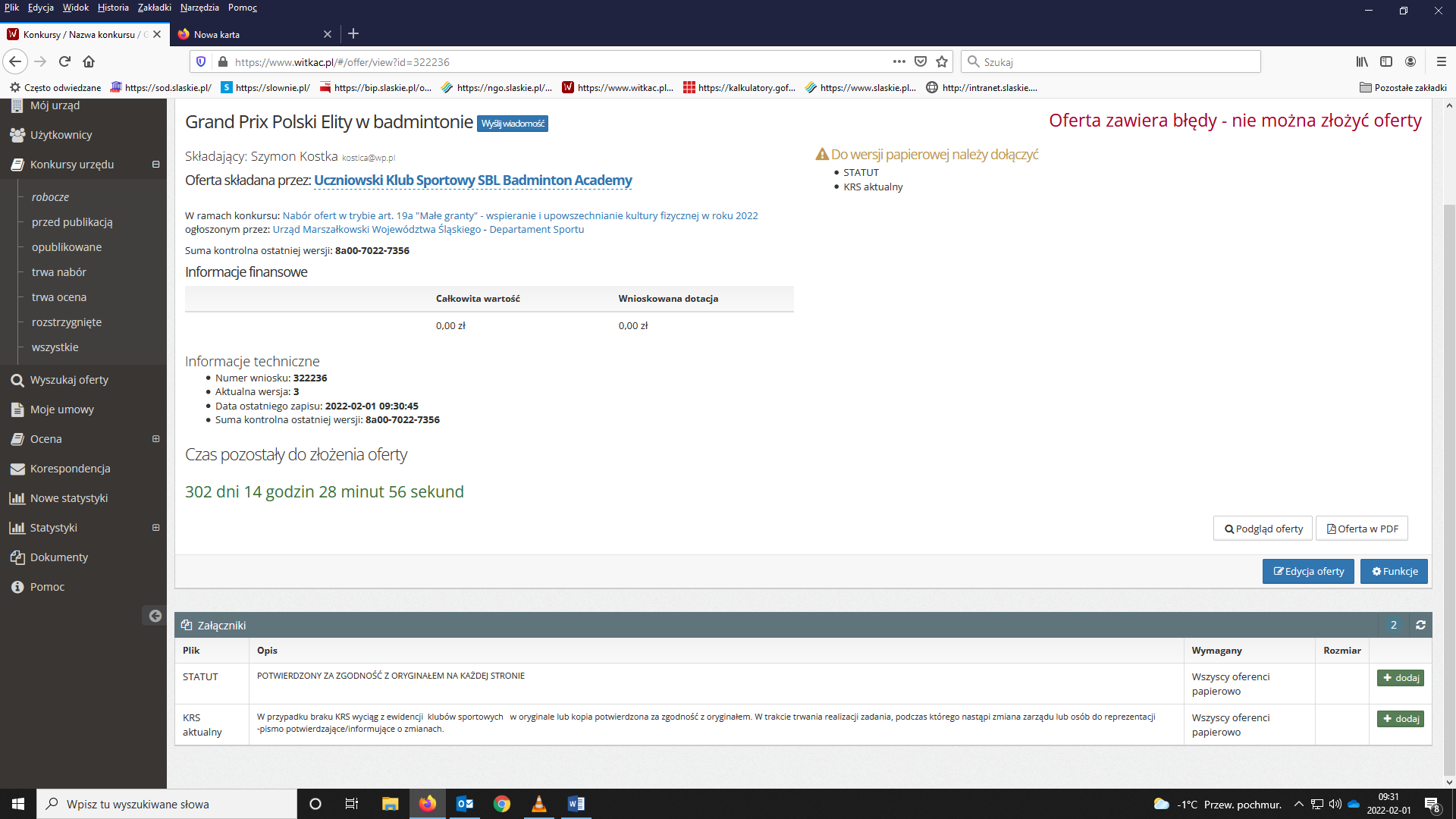 Wówczas pojawi się zielony przycisk : złóż ofertęPo złożeniu przez system należy wydrukować ofertę, podpisać zgodnie z reprezentacją, dołączyć do niej statut potwierdzony za zgodność na każdej stronie, wypis z KRS lub wyciąg z ewidencji potwierdzony za zgodność z oryginałem  i dostarczyć do Urzędu Marszałkowskiego do  18 marca 2022r.Lp.Nazwa RezultatuPlanowany poziom osiągnięcia rezultatów (wartość docelowa)Sposób monitorowania rezultatów / źródło informacji o osiągnięciu wskaźnika1Prowadzenie zajęć sportowych przez trenerów i instruktorów- Należy podać ilość zajęć ( np. około 180 godzin łącznie, albo np. zajęcia około 2 razy w tygodniu po 45 minut przez około 6 miesięcy )- Należy podać  ilość uczestników ( np. w zajęciach będzie uczestniczyć około 40 osób ) oraz przedział wiekowy uczestników ( w wieku od 7 - 17 lat)Należy wskazać co będzie sposobem monitorowania np. dzienniki zajęć , listy obecność itp.2Przeprowadzenie obozu sportowego ( minimum 5 dni)Należy podać przewidywaną ilość dni obozu np. około 9 dni oraz przewidywaną ilość uczestników ( np. około 30 osób ( w wieku od....do)Należy wskazać co będzie sposobem monitorowania np. Listy zgłoszeniowe, listy uczestników.